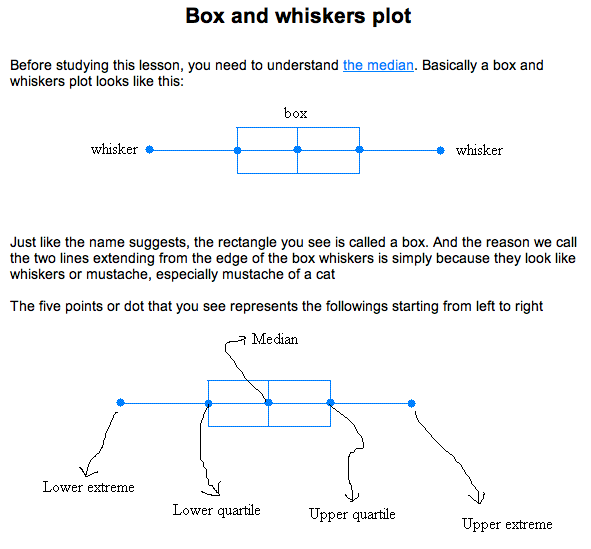 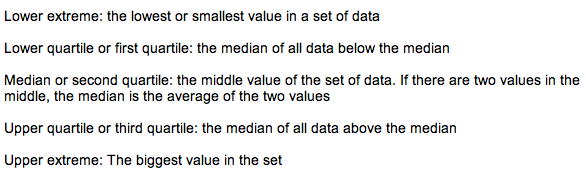 Construct a box and whiskers plot for the data set: {5, 2, 16, 9, 13, 7, 10}First, you have to put the data set in order from greatest to least or from least to greatestFrom least to greatest we get : 2    5    7    9    10     13    162    5    7    9    10     13    16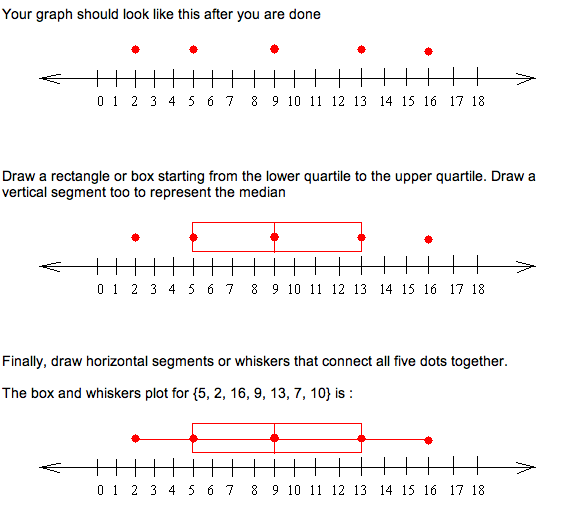 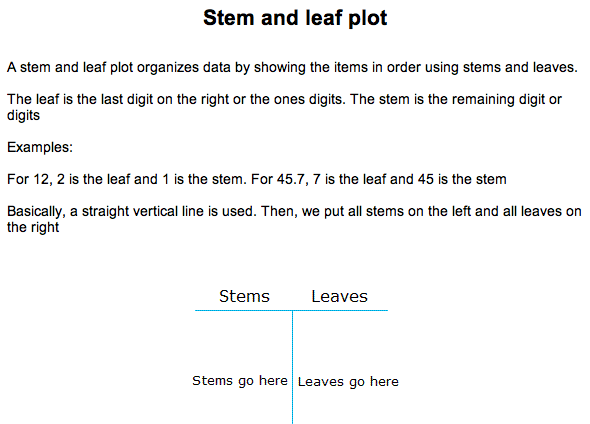 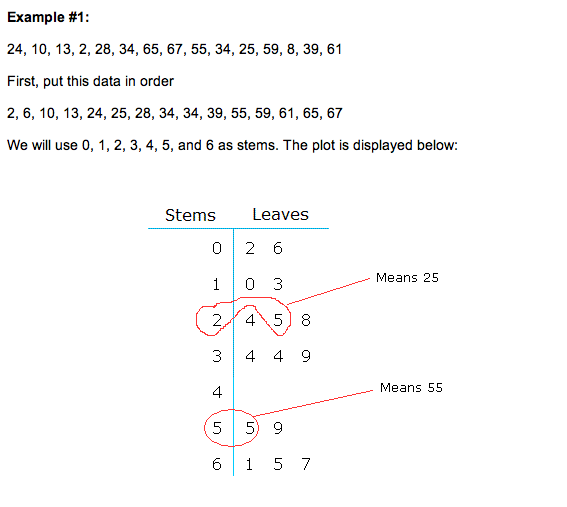 Linear Equations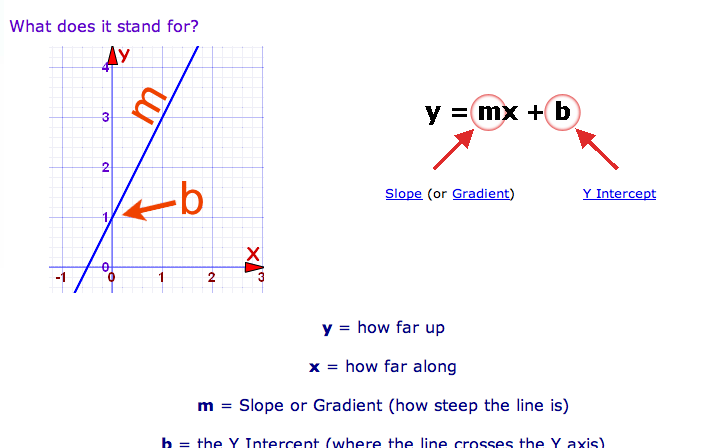 